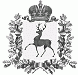 СЕЛЬСКИЙ СОВЕТСТАРОРУДКИНСКОГО СЕЛЬСОВЕТАШАРАНГСКОГО МУНИЦИПАЛЬНОГО РАЙОНАНИЖЕГОРОДСКОЙ ОБЛАСТИРЕШЕНИЕ25.02.2020									№ 1О работе администрации Старорудкинского сельсовета в 2019 годуЗаслушав отчет главы администрации Старорудкинского сельсовета Лежниной Антонины Васильевны о работе за 2019 год и плане работы на 2020 год сельский Совет решил:1. Работу администрации признать удовлетворительной.2. План работы администрации Старорудкинского сельсовета на 2020 год утвердить (приложение1)Глава местного самоуправления					Н.Н.ЛежнинаПриложение 1к решению сельского Совета Старорудкинского сельсоветаот 25.02.2020 г. №1План работы администрации Старорудкинского сельсовета на 2020 год1.Оказывать содействие сельхозпредприятиям в развитии производства, в организации новых рабочих мест, сохранить предприятия малого бизнеса. 2. Вести работу по оказанию помощи населению в развитии личного подсобного хозяйства.3. Принимать участие в Пилотном проекте поддержки местных инициатив. В 2020 году планируется капитальный ремонт изгороди кладбища в селе Старая Рудка. (Проект проходит конкурсную процедуру)4.Активно продолжать проведение мероприятий, посвященных 75-летию Великой Победы:1). Провести два торжественных мероприятия вручения юбилейных медалей мобильным труженикам тыла в Старорудкинском и Щекотовском домах культуры.2) обустроить в деревне Щекотово около памятника аллею памяти герою Советского Союза Кузнецову Михаилу Михайловичу;3) в селе Старая Рудка в честь юбилея 75 Великой Победы посадить яблоневую аллею совместно с учащимися школы и работниками ДК. 5. Успешно провести выборы депутатов сельского Совета нового созыва.6. Оборудовать еще одну доску объявлений в д. Щекотово ( Старая часть деревни).7. Продолжать работы по благоустройству территории Старорудкинского поселения: - ремонт уличного освещения,(замена лампочек на светодиодные в плане экономии);-проведение просветления и уборка сухих деревьев вдоль трассы в д.Щекотово, в д. Суслово около дороги;-постоянно заниматься поддержанием чистоты в населенных пунктах поселения;-закончить ямочный ремонт части дороги от поворота на кладбище;-продолжить ямочный ремонт подъезда к деревне Барышники.-отремонтировать изгородь в селе Старая Рудка по ул. Колхозной от дома №4 до дома №5.8. Приложить все усилия по выполнению наказа жителей д. Щекотово по обустройству уличного освещения моста. 9. Обязать дорожную организацию в приведение в порядок дорожных знаков в населенных пунктах и на трассе на территории поселения., отремонтировать остановочный павильон в с. Старая Рудка.10.Своевременно оказывать помощь пожилым людям в приобретении дров и других видов социальных услуг.11. Постоянно проводить обследование и профилактическую работу с неблагополучными семьями, стоящими на контроле и социально-опасными гражданами. 12. Вести усиленную работу совместно с работниками МПО по сохранности жилья в пожароопасный летний период и в течение всего года.13. По возможности необходимо провести ремонт фасадной части здания администрации.14. Провести необходимые ремонтные работы по подготовке учреждений соц.культ.быта и жилищного фонда к работе в осенне-зимний период, заготовить необходимое количество топлива.15.Принимать активное участие в проведении культурно-массовых мероприятий, праздников сел и деревень.16. Совместно с участковым уполномоченным продолжать профилактическую работу с несовершеннолетними подростками. Для этого задействовать детей в работе по благоустройству территорий в летнее время.